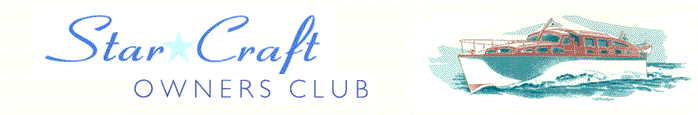 Boat Archives  -  ‘DEIRDE LOUISE’Do you know more about this boat? Tell us!HistoryLength25’Prior NamesYear Built1952Build No.25/28Beam7’6Hull ConstructionDraft2’6Deck ConstructionEngine MakeSuperstructure StyleEngine SizeNumber of BerthsEngine Fuel TypeLocationOn build records built for Mr W A Howell. The first of three, second one I don't know the name, but the third was Deirdre Louise III, now named Deirdre Louise, a 33ft (2001).Build records show spelling as DEIRDE LOUISE, but correct spelling is "Deirdre Louise" as published in Lloyds register.